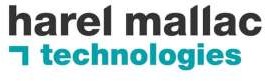 Harel Mallac Technologies is recruiting a System Engineer (Cybersecurity)About Harel Mallac Technologies
Harel Mallac Technologies (HMT), a subsidiary of Harel Mallac Group, is a leading ICT company in the Indian Ocean & African continent since 34 years. It provides Technology Solutions & Services to clients across industries locally & regionally. In line with its expansion strategy, HMT is looking out for key talents and professionals to leverage on emerging technologies for its business development.

Job responsibilities:Deploy and maintain information security solutions at customer premises (Endpoint Protection, DLP, Encryption, Identity Management, etc..);Provide support to sales team in terms of license and services scoping; Perform POC’s and engage with customer technical teams for adoption of our solutions and services.Establish the operating and reporting procedures, deploy the technologies (SIEM) and train people for security monitoring services (SOC 24/7 monitoring).Provide support to sales team for mounting of proposals for SOC services including technology licensing and service scoping.Perform security assessments including ISO Gap analysis, Vulnerability scanning and Penetration tests and any other technological solutions to clients directly or by working in collaboration with Regional Partners and Business Development Executives. Responding to intrusion attempts on managed client networks and devices.Skill & Competencies required:A Degree in Information Technology or Information Security Field or equivalent year of experienceSound understanding of market evolution and industry’s current and future requirements. Excellent interpersonal, communication and analytical and negotiation skillsExcellent customer serviceGood written and spoken English and FrenchThe ideal job holder should have:A minimum of 3 years of working experience in a similar position in a dynamic business environmentEmployment Type: Permanent and full-time Closing Date: 31st May 2022Contact: hmt.talents@harelmallac.com Only successful candidates will be called upon for interview.Harel Mallac Technologies is an Equal Opportunity Employer. Please consult our Privacy Notice on www.harelmallac.com to know more about the way in which we use your personal data.Harel Mallac Technologies LtdFirst Floor, Block A, Phoenix CentralPont Fer, Phoenix 73524, Mauritiust 207 3300 | w hmtechnologies.mu